Biology Program Goals and Objectives 
Grade Level 6About the Biology Program
All students will participate in the Barrier Island Ecology Course at the same time. Small groups of approximately twelve students together with a Sound to Sea instructor each start in a different habitat area and begin a rotation. This component introduces students to the five habitats (beach/ocean, maritime forest, freshwater pond, salt marsh, and sound/estuary), geological history, basic ecological concepts and general habitat study skills that are reinforced throughout the entire program. Sound to Sea instructors encourage exploration and present various ecological concepts (such as habitats, cycles, communities, populations, species, food webs, decomposition, etc.) as students discover concrete evidence that relates to that concept. As the groups explore each habitat, students observe the differences and make comparisons. The Habitat Study skills include: observation, measurement, data collection, and analysis and assessment of habitat conditions with respect to soil, air, water, wind, temperature, and human impact; and observation, identification, classification, mapping and representative sampling of species present within the habitat.
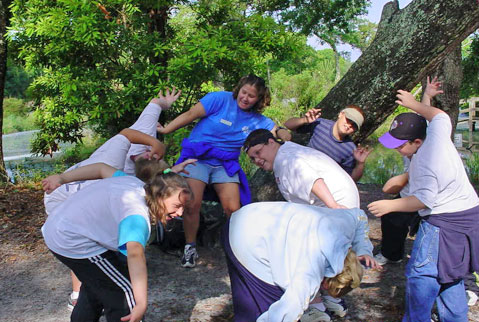 
Grade Level: 6

Sound to Sea Program6th Grade Primary Goals and Objectives: 
These objectives will be covered during all Biology Program classes. Some objectives are more specific to one habitat than another, so if your schedule does not allow you to take all offered classes, or if there are particular objectives that you want to make sure we cover, please let us know what your specific needs are. 
7th Grade Primary Goals and Objectives: 
These objectives will be covered during all Biology Program classes. Some objectives are more specific to one habitat than another, so if your schedule does not allow you to take all offered classes, or if there are particular objectives that you want to make sure we cover, please let us know what your specific needs are. 
8th Primary Goals and Objectives: 
These objectives will be covered during all Biology Program classes. Some objectives are more specific to one habitat than another, so if your schedule does not allow you to take all offered classes, or if there are particular objectives that you want to make sure we cover, please let us know what your specific needs are. 
Beach Walk/Turtle Talk:
Casual yet informative. Students study our endangered sea turtles and the night creatures of the beach/dune area. This outdoor program is best suited for 60 or less students and requires a back-up plan in case of rain.

Main Curriculum Area: Science
Other Curriculum Areas: Social Studies 
Main Curriculum Area: ScienceOther Curriculum Area: Health EducationEssential Standard 6.L.1 Understand the structures, processes and behaviors of plants that enable them to survive and reproduce.
Clarifying Objectives
6.L.1.1 Summarize the basic structures and functions of flowering plants required for survival, reproduction and defense.6.L.1.2 Explain the significance of the processes of photosynthesis, respiration, and transpiration to the survival of green plants and other organisms.Essential Standard 6.L.2Understand the flow of energy through ecosystems and the responses of populations to the biotic and abiotic factors in their environment.
Clarifying Objectives 
6.L.2.1 Summarize how energy derived from the sun is used by plants to produce sugars (photosynthesis) and is transferred within food chains and food webs (terrestrial and aquatic) from producers to consumers to decomposers.6.L.2.2 Explain how plants respond to external stimuli (including dormancy and forms of tropism) to enhance survival in an environment.6.L.2.3 Summarize how the abiotic factors (such as temperature, water, sunlight, and soil quality) of biomes (freshwater, marine, forest, grasslands, desert, Tundra) affect the ability of organisms to grow, survive and/or create their own food through photosynthesis.Evening Program Goals and ObjectivesSurvival on the Coast:
Emphasizes the connection between social studies and science with demonstrations of skills used by coastal Native Americans and later cultures.

Main Curriculum Area: Social StudiesFirst in Flight:
Showcases our live birds of prey with additional stations covering the history of flight in NC, properties of air, mechanics of flight, bird beak and raptor adaptations. This outdoor or indoor program is suitable for groups of all sizes. 

Main Curriculum Area: Science
Other Curriculum Areas: Social StudiesScience Competency 
Goal 2The learner will build an understanding of population dynamics.
Objectives 
2.01 Evaluate data related to population growth, along with problems and solutions:Waste disposal.Food supplies.Disease control.Resource availability.Transportation.2.02 Conclude that some ecosystem resources are finite.2.03 Explain how changes in habitat may affect organisms.Social Studies Competency 
Goal 2Impact of Changes Since 1945
The learner will judge the continuing significance of social, economic, and political changes since 1945 and draw conclusions about their effects on contemporary life.
Objectives
11.2 Evaluate the importance of technological innovations and advances on quality of life in North Carolina and the nation.